Dallas in DecemberHoliday Tea at the AdolphusNov. 3-Jan. 15It's known as one of Dallas' most revered holiday traditions and we're here to tell you it does not disappoint. The three-course tasting menu features savory and sweet bites along with teas and champagne, all in a beautiful setting inside The French Room at the Adolphus Hotel.Reservations went live on Oct. 5, so availability might already be tight. The best way to secure a seat at tea is to take advantage of the hotel's Holiday Tea for Two package, which includes overnight suite accommodations, complimentary valet parking and tea reservations for two.Holiday at the ArboretumNov. 9-Dec. 31Southern Living Magazine called it Texas' best Christmas event and we have to agree! Every year, the gardens are transformed with elaborate Victorian-style gazebos, each representing the stories of the famous Christmas carol. At night, the gardens shine brightly with more than a million lights! There's also a Christmas village, Santa Claus visits for the kids and shopping and entertainment to enjoy.Dallas Zoo LightsNov. 19-Jan. 2 See the zoo after dark! On select nights through Jan. 2, the Dallas Zoo comes to life along a one-mile route with more than a million lights, intricately designed displays and oversized lighted animal displays. The dancing lights are perfectly timed to music, so while you're in the car, tune into the zoo's radio broadcast to fill the car with holiday tunes. Once through, park and enjoy the holiday village and take your photo with Santa.Holiday Buffet at The Zodiac Room at Neiman MarcusNov. 26 through the holidaysAfter a year off, the holiday buffet at The Zodiac Room is back! The famous restaurant inside the flagship Neiman Marcus in Downtown Dallas is perfect for a holiday lunch, and the food selections this year will surely delight: classic and festive salads, mouth-watering entrees like slow-roasted prime rib and holiday herbed turkey and a delectable selection of holiday desserts. Book through Open Table for reservations as early as Nov. 26.  Texas Ballet Theater's The NutcrackerNov. 26-Dec.5Tchaikovsky's most famous composition takes over the Winspear Opera House for eight dates in November and December (they start the weekend after Thanksgiving, for those hosting family for turkey!) and it's definitely one of those must-do holiday events in Dallas.EnchantNov. 26-Jan. 2Soon after the State Fair of Texas packs up the Midway, Fair Park transforms once again, this time into the holiday oasis known as Enchant, a Christmas village and maze with an adorable story. Rent a pair of ice skates to enjoy a spin around the rink or book your visit for nights with special events like Feasts and Treats Night, Spirit of Dallas (dedicated to everything Dallas) and Paws and Claus, when your furry BFF is invited to join in on the fun.THE ELF ON THE SHELF'S MAGICAL HOLIDAY JOURNEYNov. 18 – Jan. 2With Christmas Spirit running low, Santa's sleigh's compass goes haywire, and Scout Elf Tiny Tinkerman and the Scout Elves need human help! Where's the Lone Star State's best place for finding cheer? Choctaw Stadium's dazzling star-filled concourse, of course! Join Scout Elf Tiny Tinkerman and the Scout Elves on a quest to collect the ingredients for Christmas Spirit, as you and your elf-loving crew magically shrink down to elf size and embark on a journey through twinkling wonderlands to set Santa and Christmas back on course!CHRISTMAS LIGHTS, CHOCOLATE & SIPS TOURS - PRESENTED BY DALLAS BY CHOCOLATE TOURSNov. 26 – Dec. 30View holiday lights in sweet style on a private heated motorcoach! Taste scrumptious treats from premier local dessert venues (venues will vary, as several tours may be going on at once). Then relax as our lively tour host showcases some of Dallas' most spectacular holiday displays! A panoply of exquisite Winter Wonderlands awaits in beautifully decorated locations like the Park Cities and downtown Dallas.While touring, sip hot chocolate, soft drinks and water as well as other great beverages (you may also BYOB). So sit back, listen to holiday music and enjoy the spirit of the Season! Includes motorcoach transportation, dessert samples and beverages. Tour options include General/All Ages, Adults Only, Family Friendly, Taco/Lights, Pizza/Lights and Wine Tasting/Lights. Weeknights: 6:30-10 p.m., Weekends 5:30-9 p.m. We will follow local covid restrictions at the time of the tour.BLACK NATIVITYDec. 2 – Dec. 18Directed by Zetra Goodlow and Albert Wash II This hand-clapping, toe-tapping, finger-snapping theatrical wonderment, inspired by Langston Hughes retelling of the Nativity story, returns to the BATC stage for its 17th anniversary. Black Nativity is a holiday favorite enjoyed by the entire family. Introducing Helianthus Annus Theatre Co.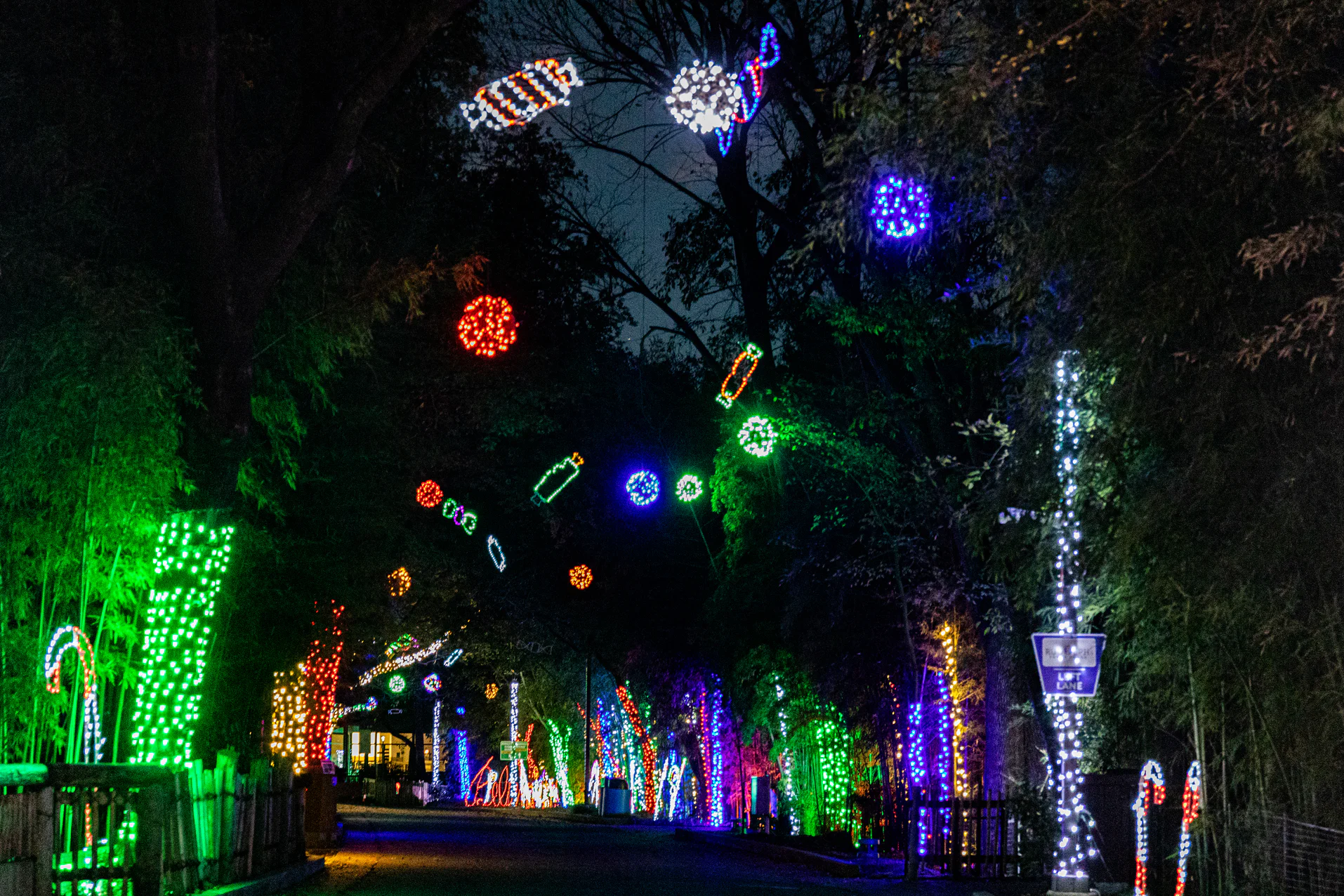 